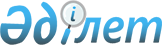 О внесении дополнения в решение акима области от 29 мая 2000 года N 127 "О перечне заболеваний, лекарственных средств по видам заболеваний и нормах их бесплатного отпуска по рецептам врачей"
					
			Утративший силу
			
			
		
					Решение акима Павлодарской области от 25 декабря 2000 г. N 127 Зарегистрировано управлением юстиции Павлодарской области 24 января 2001 г. за N 560. Утратило силу - решением акима Павлодарской области от 29 октября 2004 года N 25.



      


Сноска. Утратило силу - решением акима Павлодарской области от 29 октября 2004 года N 25.



      В связи с необходимостью обеспечения больных после трансплантации органов соответствующими лекарственными средствами принимаю РЕШЕНИЕ:



 




     Внести в решение акима области от 29 мая 2000 года N 127 "О перечне заболеваний, лекарственных средств по видам заболеваний и нормах их бесплатного отпуска по рецептам врачей" следующее дополнение: 



     перечень лекарственных средств по видам заболеваний и нормам их бесплатного отпуска на одного человека в год по рецептам врачей, утвержденный вышеназванным решением дополнить пунктом 28 следующего содержания: 



     "28; Состояние после трансплантации органов;



     преднизолон; 14400 мг;



     сандиммун-Неорал; 70000 мг;



     азатиоприн; 36000 мг".

     Аким области Г.Жакиянов

      исп. А.Татарков

					© 2012. РГП на ПХВ «Институт законодательства и правовой информации Республики Казахстан» Министерства юстиции Республики Казахстан
				